Become a Member of the C.A.R.E. Auxiliary Society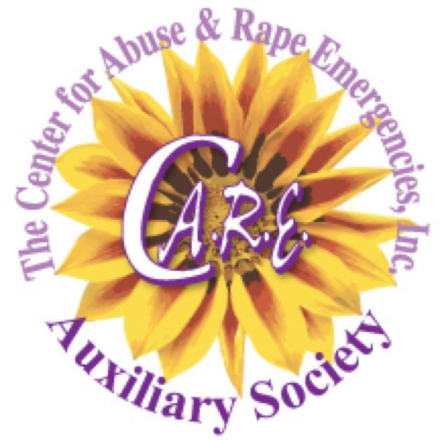 The C.A.R.E. Auxiliary Society is a social, educational, and philanthropic group dedicated to furthering the mission of the Center for Abuse and Rape Emergencies, Inc. and caring for all victims of violent crimes.Meetings are held the First Wednesday of the month at 6 p.m.Dues are $50.00 per yearIf you would like a C.A.R.E. Auxiliary Society name badge, include an additional $14.00.Please make checks payable to: C.A.R.E. Auxiliary SocietyPlease send completed form and check to: C.A.R.E. Auxiliary Society P.O. Box 496566 Port Charlotte, Florida 33949-6566Name:  ______________________________________________________________________Address: _____________________________________________________________________City: ___________________________State _______ Zip Code ________		Phone: __________________________________Email Address ________________________________________________________________Please check ONE or MORE events you are interested in helping with_____		Visani’s Comedy Event (Annual fundraiser event typically held in the Spring)_____		Dart Tournament (Annual fundraiser event typically held in the Spring)_____		Cooking with C.A.R.E. (Annual fundraiser event held Spring/Summer)_____		Golfers Who C.A.R.E. (Annual fundraiser event held in the Fall)_____		Party for a Cause/Basket Raffle (Annual fundraiser event held in the Fall)_____		Additional TBD EventsFor more information please call 941-639-5499 or visit our website www.carefl.org 